der Klasse 10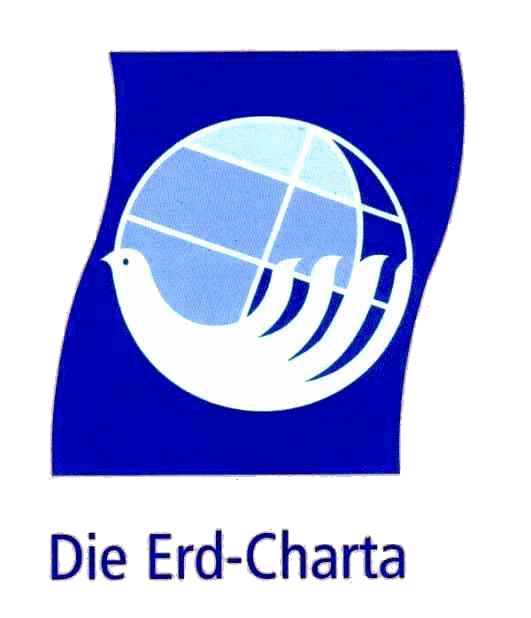 Wirf keinen Müll achtlos in die Natur, um die Umwelt zu schützen!Nutze öffentliche Verkehrsmittel oder das Fahrrad, um weniger Abgase zu produzieren, um die Umwelt zu schützen!Verhalte dich häufiger altruistisch als egoistisch!Verhalte dich deinen Mitmenschen gegenüber möglichst freundlich und respektvoll!Behandle Tiere respektvoll und mit Achtung!Hilf denjenigen Menschen, die in Armut leben, indem du für sie spendest!Sorge für mehr Gerechtigkeit auf der Welt, indem du dich mit Menschen auf der ganzen Welt gemeinsam für mehr Gerechtigkeit einsetzt!Sei anderen Menschen gegenüber, die einer anderer Religion angehören oder einen anderen kulturellen Hintergrund haben als du, stets tolerant und wohlgesonnen!Nimm dich selbst als einen wichtigen Bestandteil der gesamten Weltfamilie wahr und versuche stets, für ein friedliches und angenehmes Familienleben zu sorgen! Behandle alle Mitbewohner der WG-Erde nur so, wie du selbst behandelt werden wolltest.Lebe  nicht verschwenderisch, um so mit den Ressourcen der Erde sparsam umzugehen. Lebe so, dass du nicht von sozialen Netzwerken abhängig bist.